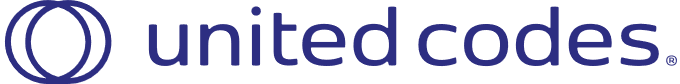 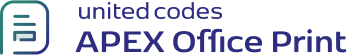 Dear {cust_first_name} {cust_last_name},Breaking into Groups{#product|break:"category"}Category : {break[0].category}{/product|break:"category"}Thank you for your recent purchase. We hope you're enjoying your new product.If you have any questions, please don't hesitate to contact us.Best regards,
AOP TeamProduct NameUnit PriceQuantityTotal{#break}{product_name}{unit_price}{quantity}{unit_price*quantity}{/break}